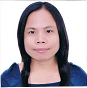 IMELDA IMELDA.336377@2freemail.com 	            ____________________________________________________________________________________            POSITION DESIRED:  Any position that fits my qualifications.OVERVIEWSuccessful fifteen years track record in researching, resolving, and filing documents and promoted as QA Data Researcher.Four years track record in encoding, transmitting messages, assisting calls, and promoted as Senior Beeper Service Specialist.Knowledgeable in MS Office applications.            Proven ability to meet established deadlines.Manage multiple tasks in quality and timeliness.EDUCATIONBachelor in Office Administration, 1993-1997Polytechnic University of the Philippines- Sta. Mesa, ManilaWORK EXPERIENCECompany:	DSII DATA SOLUTION INFORMATION INC., Philippines  Date Hired:	August 2001 to July 2016Position:	 Quality Analyst-Data ResearcherDuties and Responsibilities:       Experience in office administration and clerical duties for the first two years:Typing, filing, organizing, and storing paperworks, documents, and  computer-based information.Photocopying and printing various documents sometimes on behalf of other colleagues.Using the variety of software packages such as MS Word and Excel to produce correspondence and to maintain presentations, records, spreadsheets, and databases.       As Data Researcher:Acquiring data from primary or secondary data sources and maintaining databases and data systems.Interpreting data, analyzing results using statistical techniques and providing ongoing reports.Verify that the information in the title search and accompanying documentation is accurate and complete so they can provide accurate title information to client database.Make document discrepancy reports for customer title companies.       As Quality Analyst Data Researcher:Filtering data by reviewing computer reports and printouts.Work with management to prioritize business and information needs.Proactively improving the quality of company reporting.Providing a high level of data quality. Examine the Chain of Title through public records to determine legal condition of property title.Examine copies of records such as mortgages, liens,  judgements, easements, and plat map books to determine ownership and legal restriction and their impact on property.Resolve any issues such as missing information, incomplete, inaccurate, and contradictory information contained in the title documentation. Responding thru client's emails and resolving the problems and queries  after data transmission.            Company:  TELECOMMUNICATION SERVICE PROVIDERS INC (TELSERV), PhilippinesDate Hired:	August 1997 – July, 2001Position:	Senior Beeper Service SpecialistDuties and ResponsibilitiesReceiving, editing, encoding, and transmitting messages accurately.Coordinating variance and other relevant data to head shift supervisor. Assisting calls in Page Message Retrieval.            PERSONAL  DATA            Date of  birth:                14  May, 1977            Civil  Status:                   SingleNationality:                   FilipinoVisa Status:                     Tourist Visa valid until  27 March, 2017I  hereby  certify  that  the  foregoing  information  is  true  and correct  to  the  best  of  my knowledge and  belief. 